Что нужно знать о гепатите С Гепатит C — это болезнь печени, вызываемая вирусом гепатита C. Этот вирус может вызвать как острую, так и хроническую инфекцию гепатита, которая варьируется по тяжести от легкой болезни, продолжающейся несколько недель, до серьезной пожизненной болезни. Вирус  гепатита передается с кровью, и инфицирование чаще всего происходит в результате воздействия небольшого количества крови.  Заражение может произойти: при употреблении инъекционных наркотиков;  небезопасном осуществлении инъекций, оказании небезопасной медицинской помощи и переливании непроверенной крови и продуктов крови;  использовании нестерильного инструментария при нанесении татуировок, пирсинге, проведении косметических, маникюрных, педикюрных и других процедур, связанных с нарушением целостности кожи и слизистых оболочек; от инфицированной матери ребенку во время родов (редко); при незащищенном половом контакте. Гепатит С не передается через грудное молоко, пищевые продукты, воду или при безопасных контактах, например, объятиях, поцелуях и употреблении продуктов или напитков совместно с инфицированным лицом. Вакцины против гепатита C не существует, поэтому профилактика инфекции ВГС зависит от сокращения риска воздействия вируса в медицинских учреждениях и в группах населения повышенного риска, в частности, среди лиц, употребляющих инъекционные наркотики и подвергающихся риску в результате половых контактов.Защити себя сам!Обследование на гепатит С проводится по полису обязательного медицинского страхования (ОМС) в поликлиниках по месту жительства 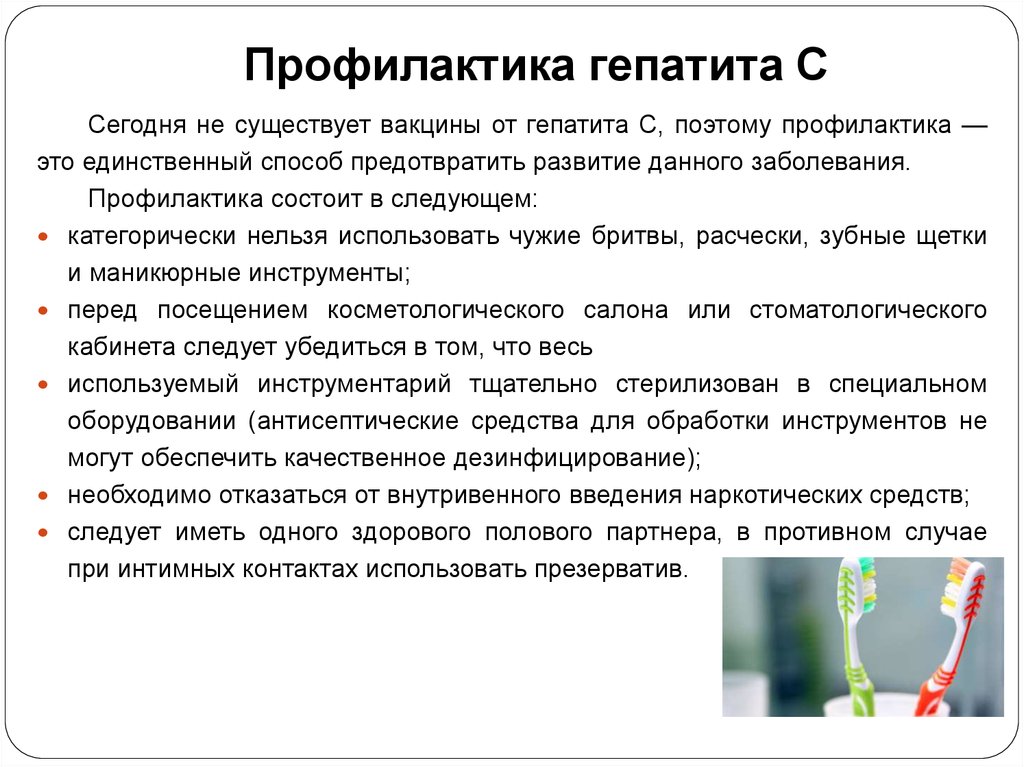 